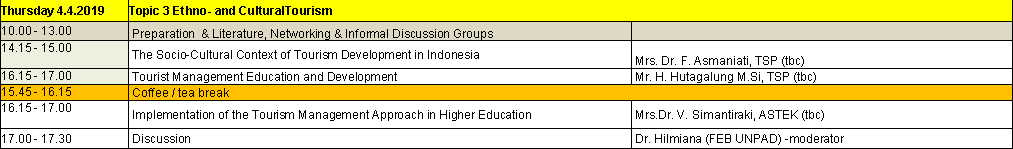 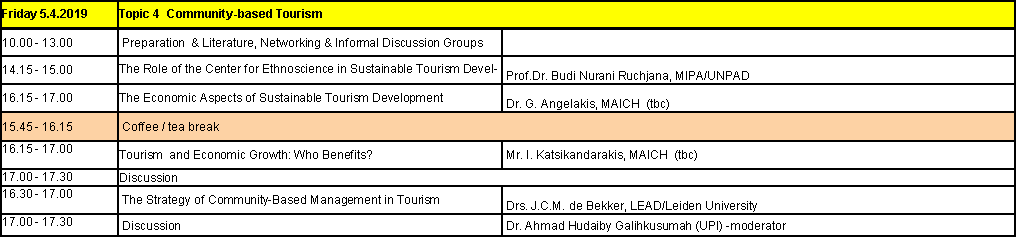 PROGRAMME 'KICK-OFF'WORKSHOP OF INTEM PROJECT, Bandung, Indonesia, 1.4.2019 - 10.4.2019PROGRAMME 'KICK-OFF'WORKSHOP OF INTEM PROJECT, Bandung, Indonesia, 1.4.2019 - 10.4.2019 Date & TimeSubjectParticipants/LecturersMonday 1.4.2019 Opening & Introduction of the INTEM 'Kick-off' Workshop at UNPAD Opening & Introduction of the INTEM 'Kick-off' Workshop at UNPAD13.00 - 13.15 Welcome Speech  Dr. Yudi Azis, Dean FEB/UNPAD13.15 - 13.30 Opening Address Prof.Dr. Tri Hanggono Achmad, Rector UNPAD13.30 - 14.00 Keynote Address Drs. Bambang Ismawan MA, Bina Swadaya14.00 - 14.45 Integrated Ecotourism Management: A New Ethnoscience Perspective Prof. Dr. L. Jan Slikkerveer, LEAD/Leiden University 14.45 - 15.30 Sustainable Tourism Education Development Dr. Ahmad Hudaiby Galihkusumah (UPI)15.30 - 16.00 Coffee / tea break
      Coffee / tea break
     16.00 -16.45 INTEM: Prioritizing  Local Peoples' Perspective in Sustainable Tourism Mr. Kurniawan Saefullah MEc,  LEAD/UNPAD16.45 - 17.30 Discussion Dr. Adiatma YM Siregar (FEB UNPAD) -moderatorTuesday 2.4.2019 Topic 1: Ecotourism in Transition Topic 1: Ecotourism in Transition10.00 - 13.00Preparation  & Literature, Networking & Informal Discussion Groups14.15 - 15.00Ecotourism: A Critical View on a Promising Strategy Drs. J.C.M. de Bekker, LEAD/Leiden University15.00 - 15.45Foundations of INTEM: Eco-, Ethno-Cultural- and Community-Based Tourism Prof. Dr. L. Jan Slikkerveer, LEAD/Leiden University 15.45 - 16.15 Coffee / tea break Coffee / tea break16.45 - 17.30Nanotechnology and the Conservation of Biodiversity  Prof.Dr. H.P Spaink, IBL/Leiden University (tbc)16.45 - 17.30Discussion Dr. Rita Komaladewi (FEB UNPAD)Wednesday 3.4.2019Topic 2: Workshops and Group DiscussionsTopic 2: Workshops and Group Discussions10.00 - 13.00 Preparation  & Literature, Networking & Informal Discussion Groups14.15 - 15.00 Group Discussions & Exchange of Tourism Case Studies Experience Voluntary Participation Workshop on  INTEM WPs, Timeline, MoU and Project Commissions  Prof. Dr. L. Jan Slikkerveer, LEAD/Leiden University 15.45 - 16.15 Coffee / tea break Coffee / tea break16.15 - 16.00 Workshop on Tasks, Inputs and Expectations All participants16.45 - 17.30 Discussion Dr. Ahmad Hudaiby Galihkusumah (UPI) - moderator